     JARDIN BOTANICO NACIONAL 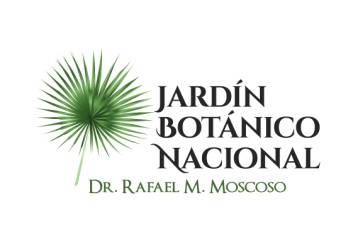 	    RELACION DE ÓRDENES DE COMPRAS POR DEBAJO DEL UMBRAL	    CORRESPONDIENTE AL MES DE FEBRERO, 2022.No.FECHANUMERO Y MODALID DE  PROCESOOFERENTE-PROVEEDORDESCRPCIONMONTO ADJUDICADONÚMERO ORDEN DE COMPRAS  115-02-22JARDIN BOTANICO-UC-CD-2022-0001Floristería Zuniflor, SRLAdquisición de ofrendas florales en honor al 146 aniversario del Dr. Rafael M. Moscoso y por el fallecimiento de la Lic. Daisy Castillo Sub-Directora de esta Institución.21,948.00JBN-2022-00001225-02-22JARDIN BOTANICO-UC-CD-2022-0003Fertilizantes Santo Domingo, S.A (FERSAN).Adquisición de artículos e insumos de jardinería a ser utilizados en el vivero de la Institución. (Fondos Marena)18,711.59JBN-2022-00003